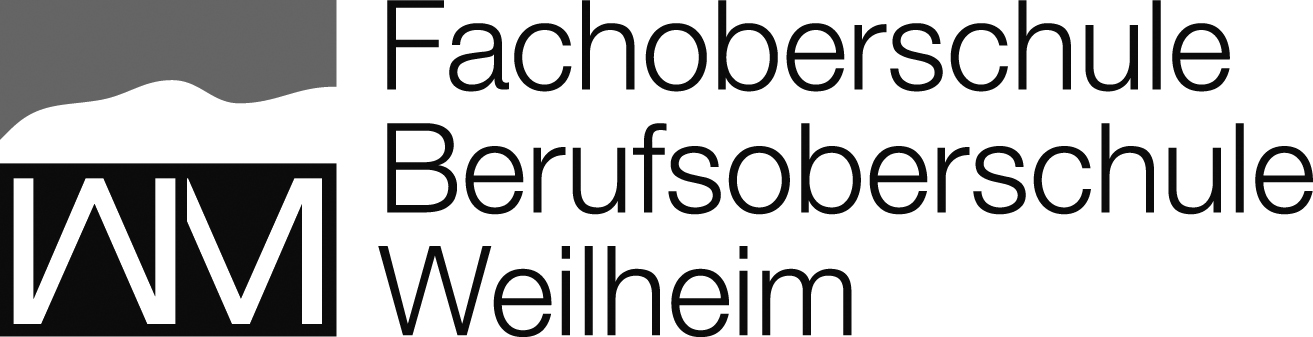 SeminararbeitLiberté, égalité, fraternité (Titel)Verfasser(in):					Marie CurieKlasse:				F 13 S – F 13 WSchuljahr:				2014/15Fach:				FranzösischBetreuende Lehrkraft:		Napoleon BonaparteAbgabetermin:				13. Januar 20XXBewertung:Seminarunterricht (20%):		PunkteSeminararbeit (60 %):			PunktePräsentation (20 %):			PunkteGesamtergebnis:			PunkteDatum, Unterschrift der betreuenden Lehrkraft:_____________________________________________